1.  True or false? The fraction indicated by the arrow will be   .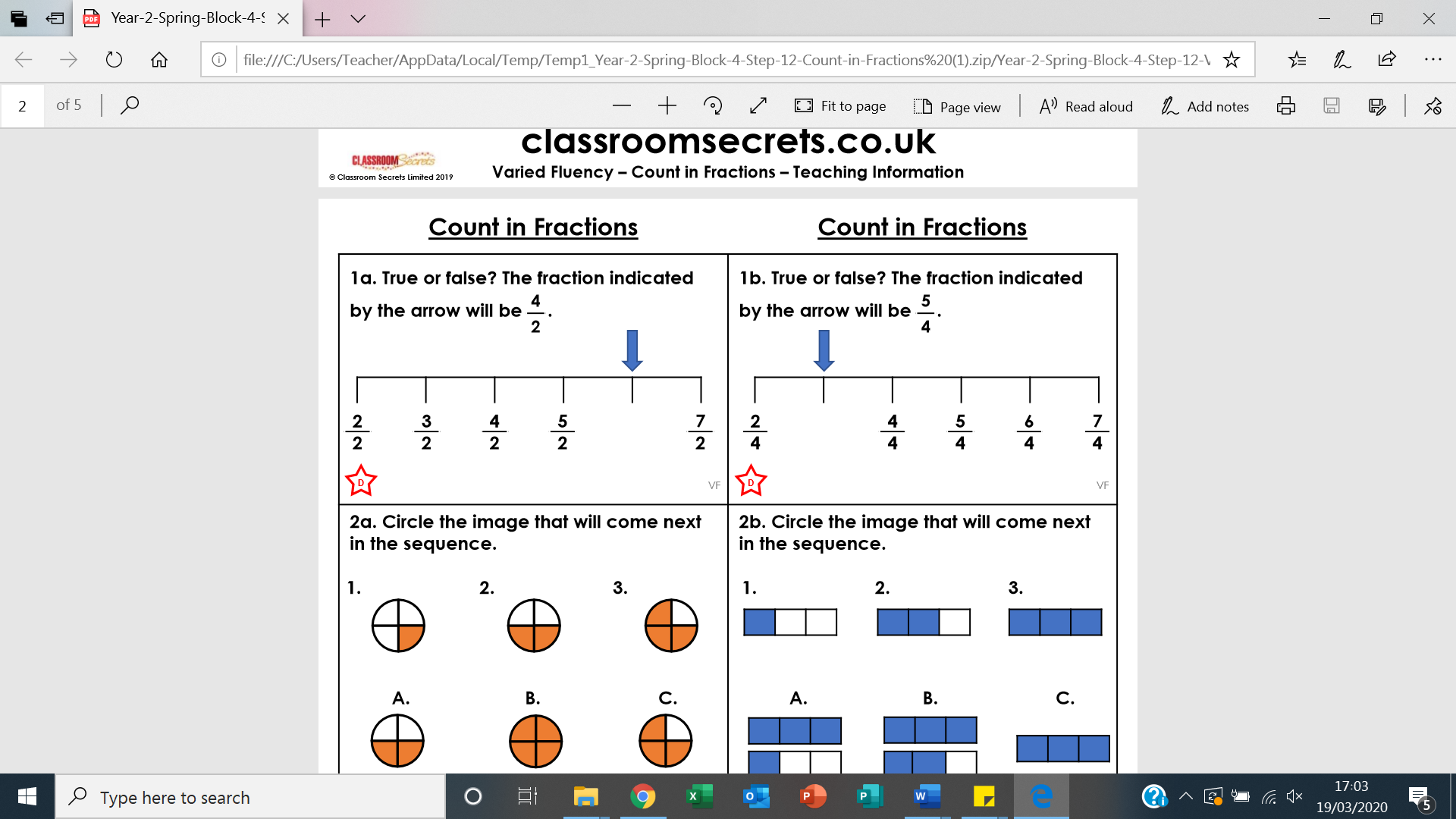 2. True or false? The fraction indicated by the arrow will be   . 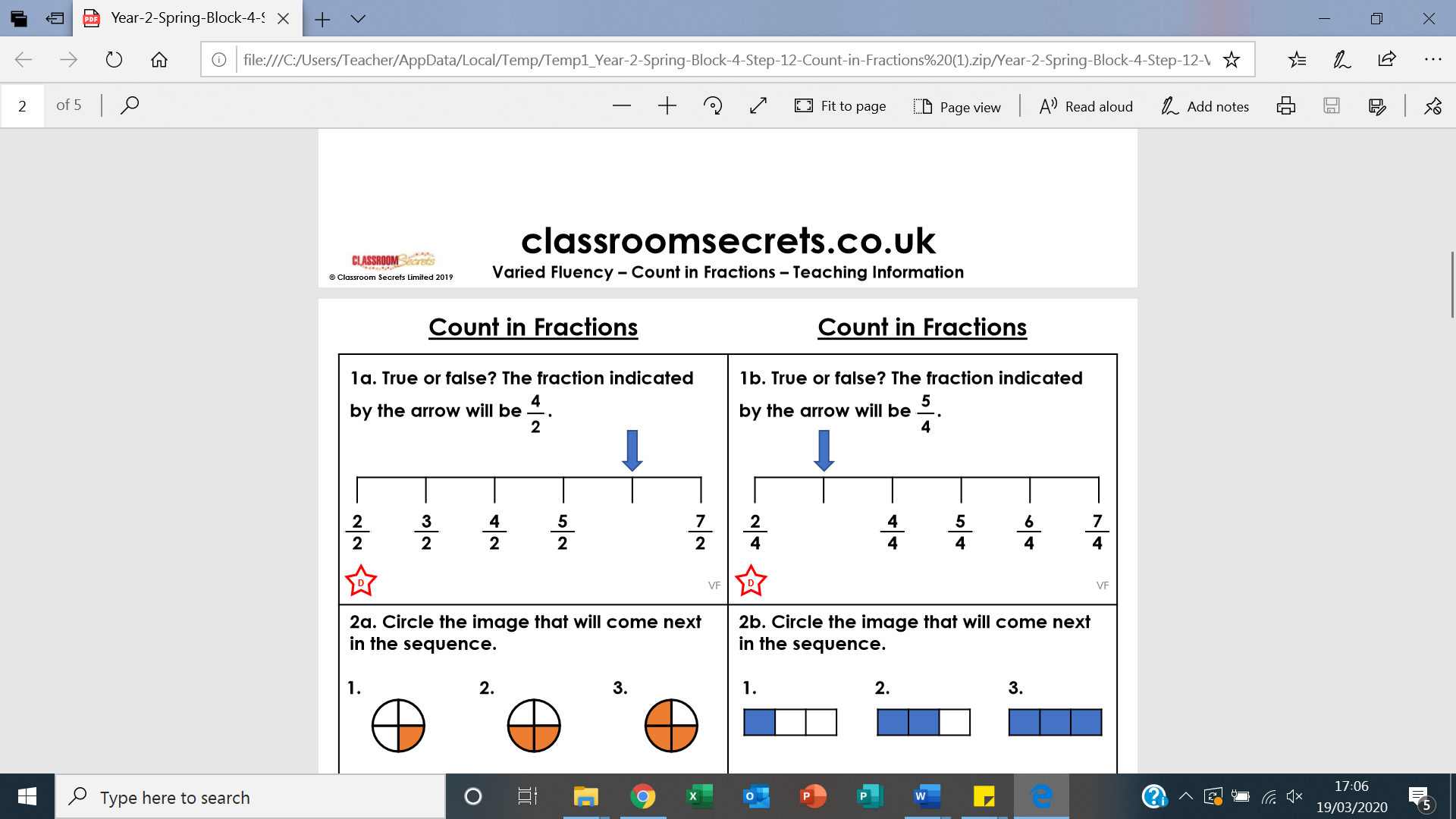 3. Which fraction completes the sequence? Explain your answer.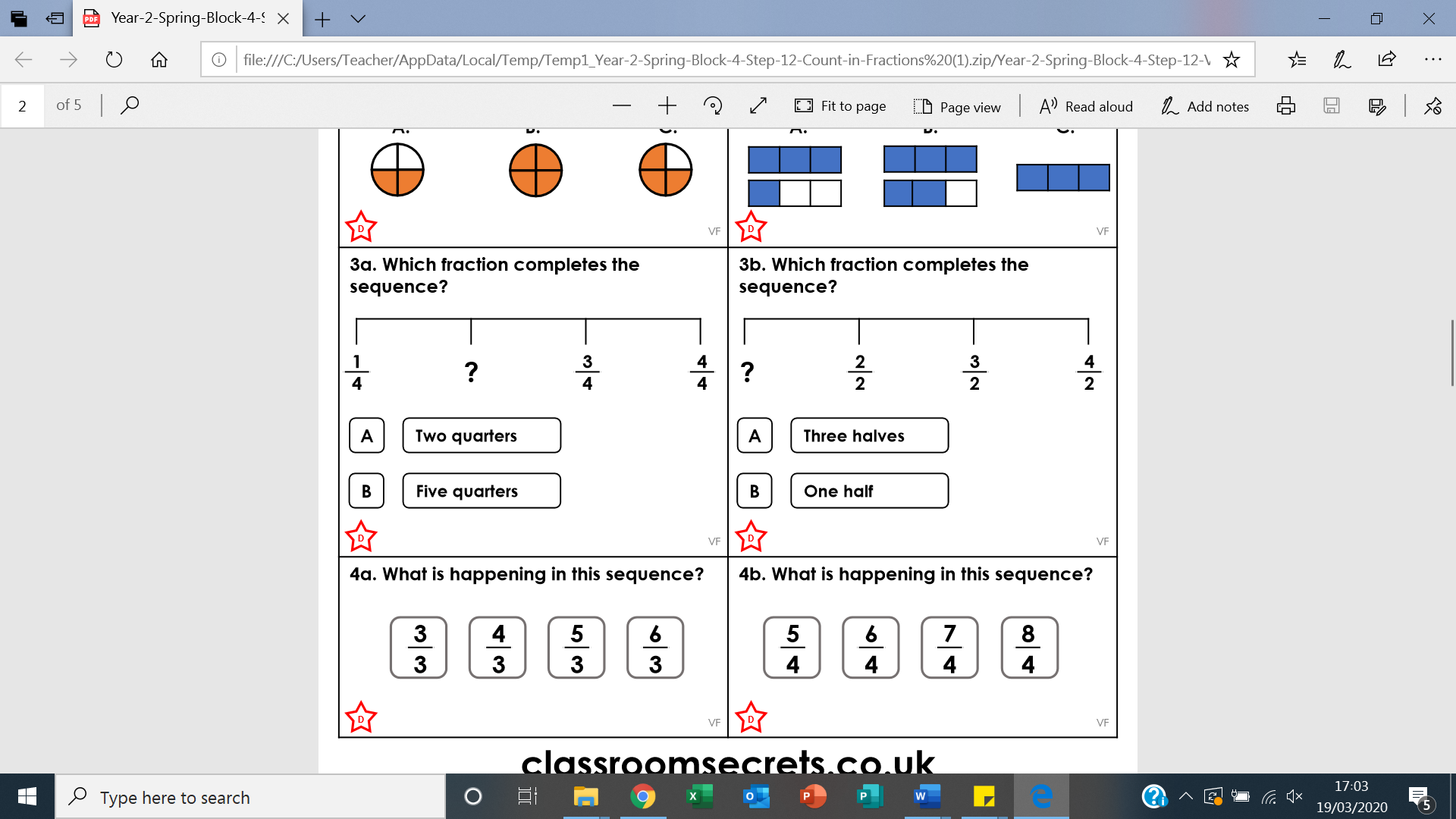 4. Which fraction completes the sequence? Explain your answer.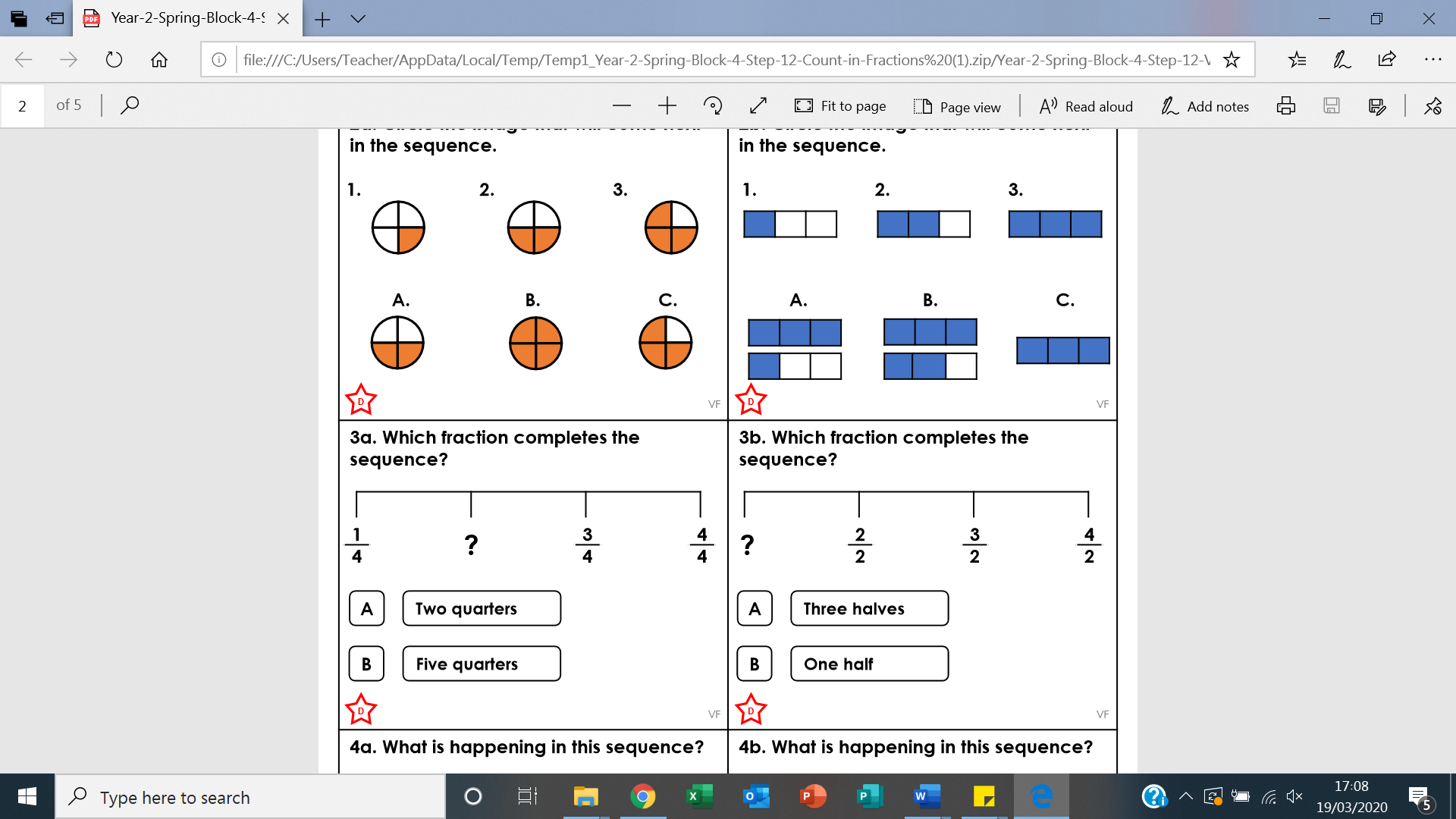 